Schmutz 7.Mai 2014 Küttigen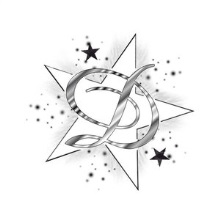 Berberitze -> Berberis vulgaris -> Sauerdorn-> Essigdorn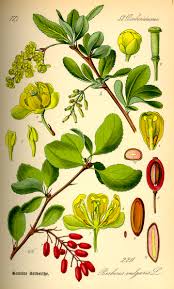 Die Berberitze ist nicht nur in Europa sondern auch in wilder Form in den USA verbreitete. Aus den kräftigen gelben Blüten werden im Frühherbst, die knallroten, säuerlich schmeckenden Beeren.Aus dem vitaminreichen Beerensaft lässt sich eine wertvolle Limonade bereiten.Leider ist die Berberitze der Zwischenwirt des Getreiderostes, einer  für das Getreide tödliche Pilzerkrankung.Der Tee der Berberitzen-Beere senkt das Fieber, Wurzeltee dagegen verstärkt den Harnfluss: Rindentee schliesslich bei Anämie, Leber-Milzleiden indiziert.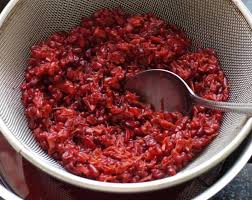 Der Blättertee ist ein gut Bewährtes Abführmittel.Zur Saftzubereitung werden die Früchte gepresst, nach 48 Stunden sollte man den Bodensatz entfernen, trotzdem muss man anschliessend noch süssen. Auch die Konfitüre besitzt Heilkraft, vor allem bei Fieber, Husten und Gallenleiden.Blattsalat dient als unterstützender Therapie bei Ödemen. 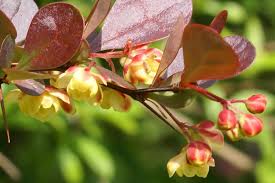 ACHTUNG!!!Einer der Hauptwirkstoffe, das Berberin, das allem in der Wurzel vorkommt, ist in grösserer Menge giftig!Siehe Erster Bericht wo einen Naturheilarzt in die Enge getrieben habe. Da er dies bei einem Epileptiker und Bett-Nässer anwandte. Und er sagte sein ohne Probleme anzuwenden wo Dosis zu hoch war für ein Kind!GebrauchRindeWurzelBlätterBeeren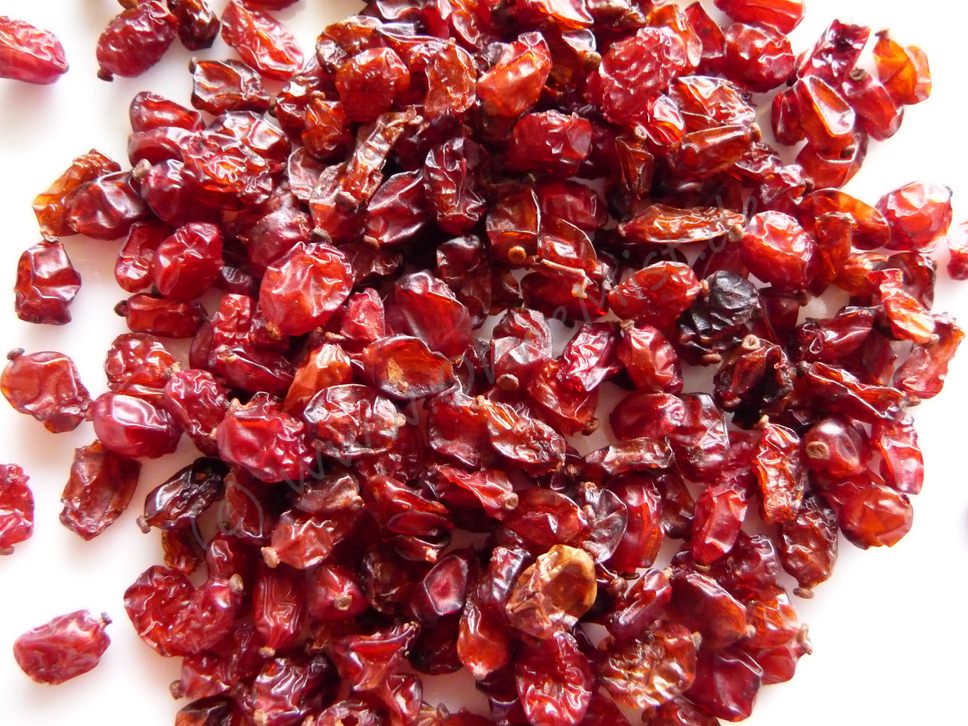 SammelzeitBeeren -> SeptemberRinde -> HerbstWurzel -> HerbstBlätter4 -> FrühjahrEigenschaftVerdauungsförderndAppetitanregendHarntreibendAnwendungTee-RindeAnämieLeberleidenMilzleiden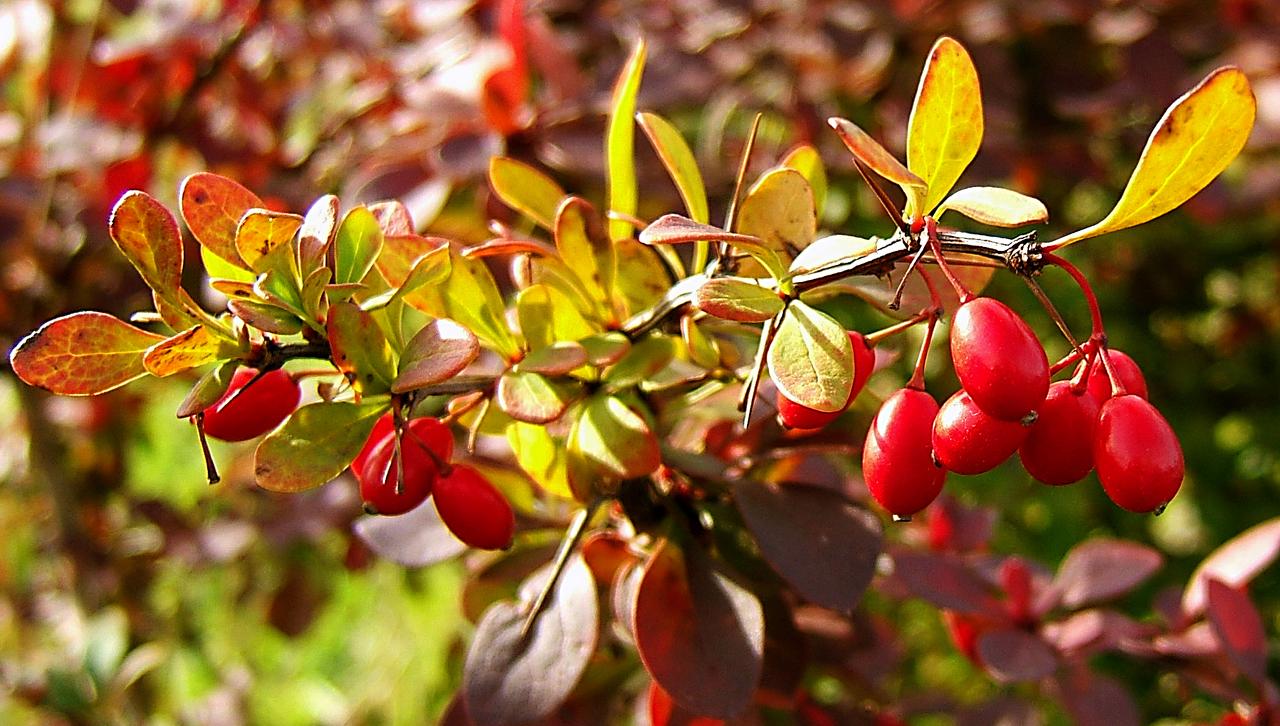 Tee- BeerenFieberHustenBronchitisTee-WurzelVerstärkung des HarnflussesTee-BlätterVerstopfungenSaftKrampfandernHautunreinheitenLebern Erkrankungen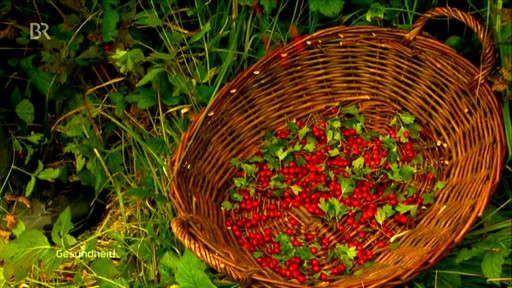 GurgelnZahnschmerzenMundfäuleAnginaDosierungTee1-2 gr Kraut  ½-1 TL auf eine Tasse kochendes WasserNur 2 Tassen pro Tag trinken!!!!VORSICHTÜBERDOSIERUNGEN SIND SCHNELL MAL MÖGLICH. SYMTOME SIND BENOMMENHEIT, NASENBLUTEN, ATEMNOT, SCHLEIMHAUTREIZUNGEN TRETTEN OFT AUF.BEI HERZ- KREISLAUFSCHWÄCHE RATE ICH AB DIES EINZU NEHMEN DA DIE ZUM TOD FÜHREN KANN!!!